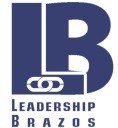 Leadership Brazos ApplicationPart I: Policies and RequirementsPart II: Personal InformationApplications should include: Policies & Requirements, Personal Information, and Questions.The information submitted with this application is true and correct to the best of my knowledge. I have read and understand the requirements and will comply if selected for the program.Applicant’s Signature	DateEMPLOYER CONFIRMATIONThis applicant has the full support of his/her employer for participation in the Leadership Brazos program. Further, this employer fully understands the time commitment and attendance policy of the Leadership Brazos program. Signature from you and your employer is required! If self-employed, please state below.Employer’s Signature	Date 	_Employer’s Printed Name	Phone NumberPlease complete the following information. Responses must be typed.Please keep a hard copy of your application -- including this signed form -- for your records.Name:Preferred Name for Nametag:Work Phone:Home Phone:Cell Phone: (Chamber use only):Home/Personal E-mail:Business/Organization E-mail:Preferred Mailing Address (Work or Home?):Home Address:Employer:Job Title:Business/Organization Address:Spouse’s Name (if applicable):Shirt Size: Men or Women’s: S, M, L, XL, XXL, etc.Birthday M/D:LargeAlternate? Are you willing to be called as an alternative to replace someone that was accepted to the program butthey find out they can’t participate? You could be chosen as early as the day before the retreat. Yes or No Submit a photo of yourself with your typed hard copy application or e-mail digital photo tomckenzie@bcschamber.org and include your name in the subject line.Part III: QuestionsPlease Note:Part III of your application is redacted of all personal information before being submitted to the selection committee – in order to keep the applicant anonymous to the committee. Part III is then reviewed and evaluated by an anonymous committee made of Leadership Brazos Alumni Association leadership and selected B/CS Chamber of Commerce Board Members. Part II of your application is not included in the application evaluation and review and process. Applications are ranked and selected – not applicants. Names of applicants not selected by the committee are not known to the committee. The committee only knows the names of the applicants they selected after the review process. Applicants not selected will be notified by the Chamber staff, including those that said they would serve as an alternate in the application.Please do not include your name on questions from this point forward. The Chamber of Commerce will code/number applications upon receipt. There are no space, word limit restrictions, or guidelines for your answers.Part IIIEducation (college, trade, etc.) List dates attended and degrees obtained.Current EmploymentLength of Service with present business/organization. Briefly describe your responsibilities, i.e. are you a business owner? How many employees do you supervise? Etc.What do you consider your highest responsibility, skill or career achievement, so far?Organizations and Activities. List community, civic, professional, business, religious, social, athletic, and other organizations of which you have been a member, in order of their value to you, during the past five years.How many hours per month are currently committed to community, civic, professional, and other organizations and activities? Have you been as active in these as you desire? Why or why not? If you have previously not been involved, what conditions have changed now that enables you to seek involvement in the community?What do you hope to gain from and/or contribute through your involvement in Leadership Brazos?In your judgment, what are three pressing challenges facing our community today? Give your recommendations for approaching and/or resolving these problems. Essay response required.What qualities do you possess that make you a current or potentially effective leader? Explain your answer in detail.What other things should the selection committee know about you in order to make an intelligent decision about your application for the Leadership Brazos program?Name two persons in this community whom the selection committee will contact for additional information about you. Please list their names, business, title, address and phone.Have you applied for Leadership Brazos in the past? If so when? (List each year, if possible.)How or from whom did you learn about Leadership Brazos?Submitting Your ApplicationTyped, hard copy applications are mandatory and must be received at the Chamber of Commerce by 5:00 PM on Friday, August 5, 2022, to be considered. Failure to do so will disqualify you from selection. No Exceptions.Requirement: deliver typed, hard-copy application to:B/CS Chamber of Commerce, 1733 Briarcrest Dr, Suite 200, Bryan, TX, 77802 	PRINTOptional: In addition to your hard copy application, you can also submit an electronic copy of application to: McKenzie Maxwell at mckenzie@bcschamber.org.Application Deadline: Friday, August 5, 2022, by 5:00 PM. Applications must be turned in to the Chamber of Commerce located at 1733 Briarcrest Dr, Suite 200, Bryan, TX 77802.Application submission details can be found on the last page. Online Applications are available at www.bcschamber.org/LBTuition: Leadership Brazos is a nonprofit program of the Bryan/College Station Chamber of Commerce. Tuition is$800 for Chamber members (paid by either employer or applicant) and $900 for non-Chamber members. Partial scholarships, based on need, are available. To encourage personal dedication to the Leadership Brazos program, all participants are encouraged to pay the first $200 of the tuition fee. Scholarship applications may be requested by emailing McKenzie Maxwell at mckenzie@bcschamber.org or by calling (979) 260-5200. Completed scholarship applications must be requested prior to deadline of application. Scholarship recipients will be responsible for the remainder of the tuition.Attendance Requirements: The Leadership Brazos program begins with a mandatory overnight retreat and will meet monthly for a full day thereafter. The dates currently scheduled for Leadership Brazos 2022-2023 are as follows and are subject to change with prior notice:Retreat – September 1-2, 2o22Local Agriculture - September 28, 2022Local Economy - October 19, 2022Higher Education - November 16, 2022  Arts & Communication – December 7, 2022 Health and Wellness - January 18, 2023 Education - February 15, 2023Government - March 15, 2023Criminal Justice - April 19, 2023Graduation - May 17, 2023Participants of Leadership Brazos 2022-2023 are expected to attend all scheduled meetings of the program. Participants who miss more than 12 hours of the program will be dropped from the program. There will be no appeals process or refund of the program fee.Participants who complete the Leadership Brazos program will also help plan and coordinate a day for the next year’s program.Applicants must have employer’s support for participation due to time involved to complete the program.Applicants must not be an announced candidate for public office at the time of application to the program.Applicants must reside in and/or own or be employed by a business in the Brazos Valley before applying to the program.A photograph must accompany completed application. Digital photograph can be emailed to McKenzie Maxwell at mckenzie@bcschamber.org with your name in the subject line. Photo will not be used in the selection process. Applications will be considered incomplete without a photo.Applications will be deemed incomplete if questions from the application are not answered.Helpful Hint: Have a previous LB graduate look over your application before you submit it!Helpful Hint: The selection committee places particular emphasis on question 7. Be sure you provide a well-thought-out answer, including specific examples and potential resolutions. You must consider this as an essay response.